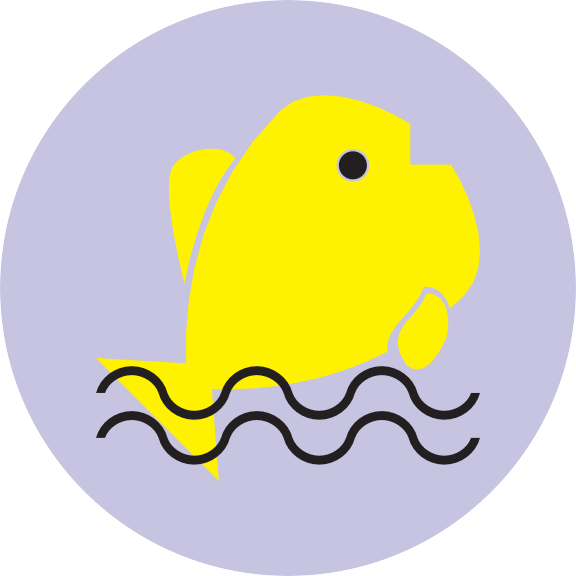 - Mainsail - Lagoon 397000712 EdwardM0Sail LayoutNot Yet PostedM1Tack Cut Back (Aft face of Mast to center of tack Pin - A)105mm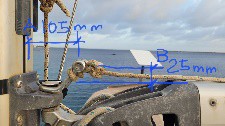 HELPM2Tack Cut Up (Top of Boom to Center of tack Pin - B)25mmHELPM3Clew Cut Up (Top of Boom to Center of Tack Pin - X)N/A Or Loose FootedHELPM4Clew type (slug, outhaul car or ring with strap)#1 Oring /w Slug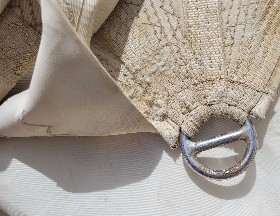 HELPM5Sunbrella clew cover for Furling MainsnaHELPM6Other OffsetsHELPM7HeadboardYesHELPM8Leech LineyesM9Foot LineNoM10Tack Ring TypePress RingHELPM11Tack angleNormal 88.5HELPM12Jack LineNoHELPM13Mast Bend (Luff Round)StdHELPM14Fractional Rig (Yes, No)NoHELPM15Mast - Keel or Deck Stepped???? (need advise)M16Number of Reefs2 ReefsHELPM17Intermediate Reefing Diamond Eyes (Yes or No)No, don’t have it on existing sail? (need advise)HELPM18Foot Reefing Grommets (next to boom)N/AHELPM19Reefing Ring Typesee picture attached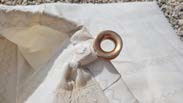 HELPM20Luff Length (Max Hoist - P)Luff length 13300mmmeasured from mast Max (Net Finished size day of Delivery)HELPM21Foot Length (Max Foot- E)Foot length 3680mm measured fromboom Max(Net Finished size day of Delivery)HELPM22Leech Length (straight line head to clew)SailmakerHELPM23Bimini to Clear (yes or no)HELPM24Foot RoundSailmakerM25Aspect RatioSailmakerHELPM26Vessel Backstay MeasurementNo BackstayHELPM27Luff Slides (Part Number)No Luff SlideHELPM28Foot Slides (Part Number)No Foot SlideHELPM29Roach TypeCruiseHELPM30Roach FactorSee batten lengthsHELPM31MGMSailmakerHELPM32MGUSailmakerHELPM33Batten Type (Partial or Full)5 Full229.5 cm265.1 cm308.5 cm338.7 cm350.1 cmMeasurement included both batten receptacles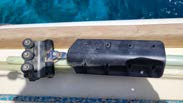 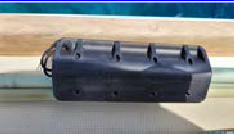 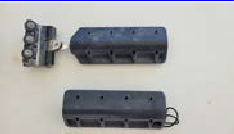 HELPM34Include BattensN/AM35Install Nylon Batten HoldersYESHELPM36Intermediate SlidersYESWebbing LoopsHELPM37Cloth Weight9.88 FastnetM38Cut TypeCrossM39Sail AreaSailmakerM40CunninghamNoHELPM41TelltailsYesHELPM42Triple StitchYesM43Sail Logo and Color(red, blue or black)NoHELPM44Sail Logo ArtworkSEE ATTACHED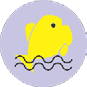 M45Sail Numbers and ColorNoHELPM46Draft Stripe and Color(red, blue or black)Yes (black)HELPM47Overhead Leech LineNoM48Specialty SailNoHELPM49Boom CoverNoHELPM50Lazy BagNoHELP- Headsail - Lagoon 397000712 EdwardH0Sail LayoutNot Yet PostedH1Size of Headsail (110, 135,150 etc.)"95% Self TackingHELPH2Luff Length, Max Hoist, B measurementLuff length 13900mmmeasured from furlerwebbing loop tip to webbing loop tip (Max)(Net Finished size day of delivery)HELPH3Leech LengthsailmakerHELPH4Foot LengthsailmakerHELPH5Tack and Head FittingsWebbing LoopsH6Clew Type (Press ring or 0- Ring)5 Whole Clew BoardHELPH7Leech LineYesH8Reefs for Hank on Sail (specify Qty of tiedowns)No Manual ReefsH9Foot LineYesH10Track 1 (Tack to Self tacking Track)?Please adviseHELPH11Height of Self Tacking Track above the deck?Please adviseHELPH12Vessel "I" Measurement13.22m (please double check)HELPH13Vessel "J" Measurement6.21m (please double check)HELPH14Calculated Forestay LengthSailmakerH15ReefN/AH16LPSailmakerHELPH17Color of SuncoverWhiteHELPH18Side of Sail for Suncover (port or Stbd)starboardH19Luff Tape Size (such as #6)5mmHELPH20Furler ManufacturerFACNORH21Foam LuffYesHELPH22Cut TypeCrossH23Sail AreaSailmakerH24TelltailsYesHELPH25Telltail WindowNoH26Triple StitchYESH27LogoNoHELPH28Cloth Weight9.88 FastnetH29Sail Numbers and Color (red, blue or black)NoHELPH30Sheeting Stripe (red, blue, black)NoHELPH31Draft Stripe Color (red, blue or black)Yes (black)HELPH32Clew Height off DecksailmakerHELPH33Tack Height off Deck460mmHELPH34Luff tape starts up from Tack300mm 12”HELPH35Specialty SailNoHELPCustomer Note: All details we can check as sailmakers are based on accurate vessel I and J MeasurementsHELP